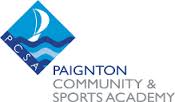 Year 10 PE Extra Curricular Activities Autumn Term!! EVERYONE WELCOME !! Lunchtime clubs run from 1-1.30pm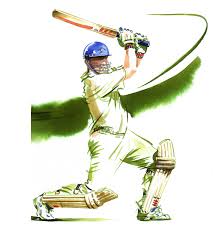 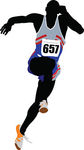  After School activities run from 3-4pmActivityWhenWhereBadminton ClubMonday LunchtimeTuesday LunchtimeBRC Sports HallFitness Suite / Gym ClubEvery LunchtimeEvery day After school- Please note: Tuesday afterschool is girls night.Fitness SuiteWii ClubEvery Lunchtime except Wednesdays.Monday After schoolWii Room: Main block second corridorBasketball ClubTuesday LunchtimeBRC Sports HallBoys Rugby ClubTuesday After schoolBRC FieldGirls Rugby ClubTuesday After schoolWRC FieldFootball ClubWednesday LunchtimeBRC Sports HallTable Tennis ClubWednesday After schoolWaterleat Road Dining HallNetball ClubWednesday After schoolMonday 4pm – 5pmWRC Hub BRC SPHYr 10 and 11 Basketball ClubThursday After schoolWRC HubHockey ClubThursday After schoolWRC GymGirls Football/VolleyballThursday After schoolBRC Sports HallGirls NightFriday After schoolWRC Sports Hall